ПРОЕКТ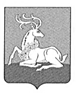 СОВЕТ ДЕПУТАТОВОДИНЦОВСКОГО ГОРОДСКОГО ОКРУГАМОСКОВСКОЙ ОБЛАСТИРЕШЕНИЕот ________________ № _________О внесении изменений в Положение о коммерческом найме жилых помещений, находящихся в муниципальной собственности Одинцовского городского округа Московской области, утвержденное решением Совета депутатов Одинцовского городского округа Московской области от 28.08.2019 № 35/8 Руководствуясь статьей 209 Гражданского кодекса Российской Федерации, Федеральным законом от 06.10.2003 № 131-ФЗ «Об общих принципах организации местного самоуправления в Российской Федерации», Уставом Одинцовского городского округа Московской области, Совет депутатов Одинцовского городского округа Московской областиРЕШИЛ:Внести в Положение о коммерческом найме жилых помещений, находящихся в муниципальной собственности Одинцовского городского округа Московской области, утвержденное решением Совета депутатов Одинцовского городского округа Московской области от 28.08.2019 № 35/8 (с изменениями от 20.12.2019 № 26/12, от 25.11.2020 № 13/20, от 28.04.2021 № 11/24), следующие изменения и дополнения:в абзаце втором пункта 2.3 слова «по управлению муниципальным имуществом и Финансово-казначейское управление Администрации округа» исключить;пункт 2.7 признать утратившим силу;абзац первый пункта 5.2 после слов «коммерческого использования» дополнить словами «по форме согласно приложению 4 к Положению.»;подпункт 4 пункта 7.1 4 изложить в следующей редакции:«4) копию трудовой книжки Нанимателя, заверенную в кадровой службе, или справку с места работы, подтверждающую стаж работы Нанимателя;»;пункт 7.1 дополнить подпунктом 8 следующего содержания:«8) согласие на обработку персональных данных от каждого члена семьи»;в пункте 7.2 слова «на территории Московской области» исключить;пункт 7.3 изложить в следующей редакции:«7.3. Основаниями для отказа в предоставлении по договору купли-продажи жилого помещения, занимаемого по договору коммерческого найма, являются:отсутствие одного и более документов, указанных в пункте 7.1 Положения;неисполнение Нанимателем своих обязанностей по договору коммерческого найма.При отсутствии оснований для отказа в предоставлении по договору купли-продажи жилого помещения, занимаемого по договору коммерческого найма, документы, полученные от Нанимателя, а также запрошенные в порядке межведомственного взаимодействия, Управлением жилищных отношений направляются в Комитет.»;8) пункт 7.4 признать утратившим силу.Дополнить Положение Приложением 4 согласно Приложению к настоящему решению.Опубликовать настоящее решение в официальных средствах массовой информации Одинцовского городского округа Московской области и разместить на официальном сайте Одинцовского городского округа Московской области в сети «Интернет».Решение вступает в силу со дня его официального опубликования.Председатель Совета депутатов                                                                  Т.В. ОдинцоваГлава Одинцовского городского округа                                                         А.Р. Иванов